Louisiana Sales and Use Tax Commission for Remote SellersTuesday, December 18, 20181:30 PMLaSalle Building – First Floor – Griffon RoomAgendaMeeting Call to Order/Roll CallApproval of Minutes from November 27, 2018 MeetingDiscussion: Remote Seller Information Bulletin 18-002  Action Item:Adoption of Remote Seller Information Bulletin 18-002Other BusinessPublic CommentAdjournment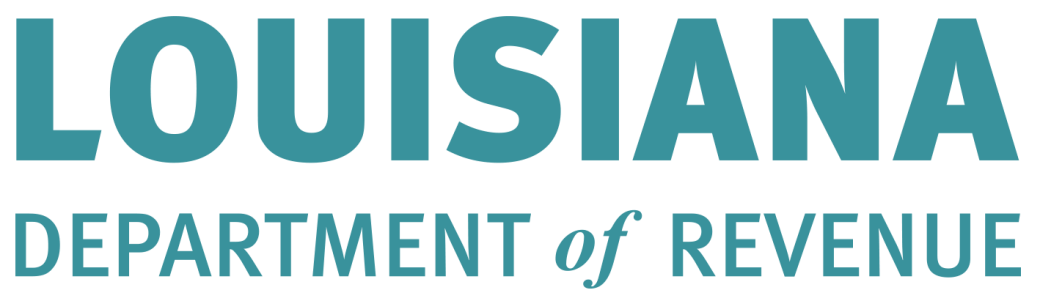 PUBLIC HEARING NOTICEThe Louisiana Sales and Use Tax Commission for Remote Sellers has scheduled a meeting for:Tuesday, December 18, 20181:30 PMLA Department of Revenue617 N. Third Street; LaSalle Building1st Floor, Griffon RoomIf you need further information, please call or email:Krissy Thomas at (225) 219-2717 or Krissy.Thomas@la.gov